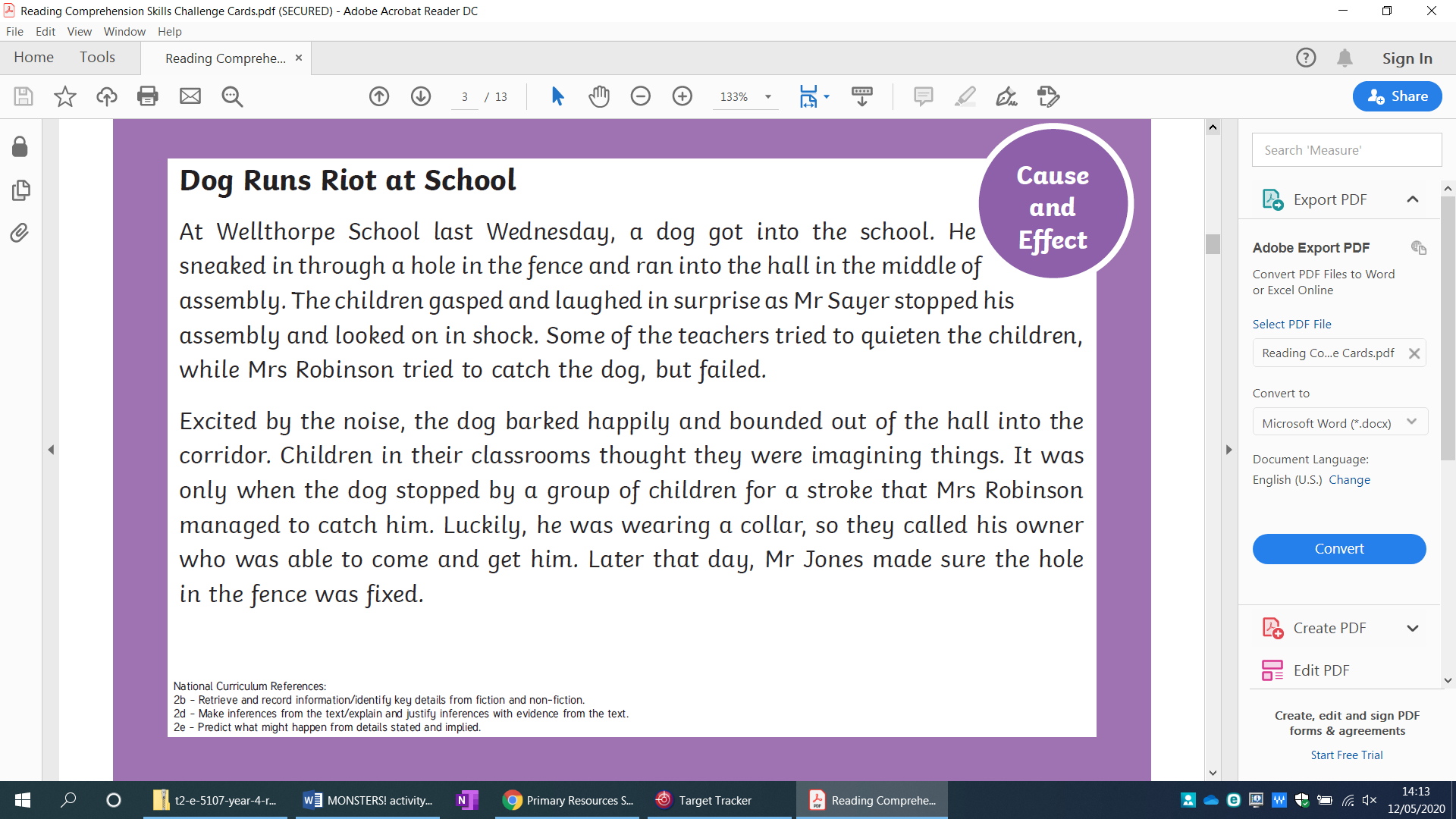 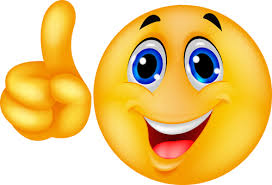 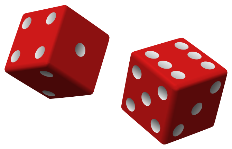 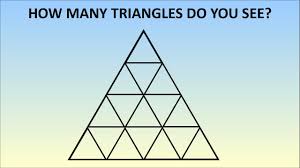 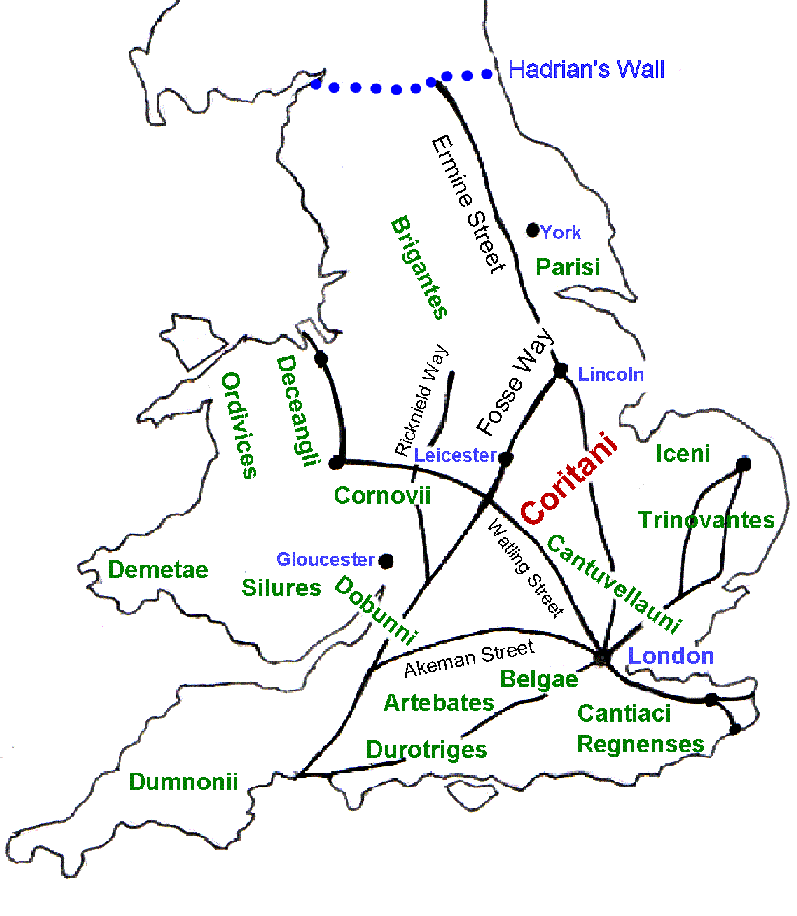 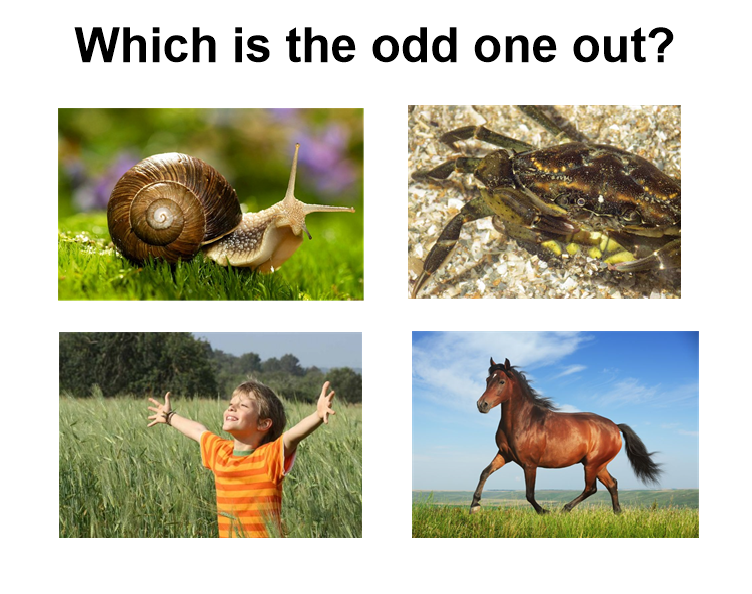            How do you know?  Does your family agree with you?